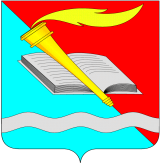 АДМИНИСТРАЦИЯ ФУРМАНОВСКОГО МУНИЦИПАЛЬНОГО РАЙОНА ПОСТАНОВЛЕНИЕ от 13.02.2023								 		   № 163г. ФурмановО внесении изменений в постановление администрации Фурмановского муниципального района от 30.03.2021 №204 «О принятии расходного обязательства по осуществлению дорожной деятельности на автомобильных дорогах общего пользования местного значения на территории Фурмановского городского поселения»В соответствии с Постановлением Правительства Ивановской области от 13.11.2013 №447-п «Об утверждении государственной программы Ивановской области «Развитие транспортной системы Ивановской области» в целях уточнения перечня мероприятий администрация Фурмановского муниципального районап о с т а н о в л я е т:1. Внести в постановление администрации Фурмановского муниципального района от 30.03.2021 №204 «О принятии расходного обязательства по осуществлению дорожной деятельности на автомобильных дорогах общего пользования местного значения на территории Фурмановского городского поселения» (далее – Постановление), следующие изменения:1.1. пункт 2 постановления изложить в новой редакции:«2. Финансирование расходного обязательства, указанного в пункте 1 настоящего постановления, осуществлять за счет иных межбюджетных трансфертов из областного бюджета бюджетам муниципальных образований Ивановской области:- на финансовое обеспечение дорожной деятельности на автомобильных дорогах общего пользования местного значения в рамках основного мероприятия «Строительство и реконструкция автомобильных дорог общего пользования Ивановской области» подпрограммы «Дорожное хозяйство» государственной программы Ивановской области «Развитие транспортной системы Ивановской области»;- на строительство (реконструкцию), капитальный ремонт и ремонт автомобильных дорог общего пользования местного значения.».1.2. в пункте 3 Постановления слова «на 2021 год» исключить.1.3. Приложение к Постановлению изложить в новой редакции (прилагается).2. Настоящее постановление вступает в силу с момента подписания. 3. Разместить постановление на официальном сайте администрации Фурмановского муниципального района (www.furmanov.su) в информационно-телекоммуникационной сети «Интернет».4. Контроль исполнения постановления возложить на заместителя главы администрации Фурмановского муниципального района Л.В.Белину.М.Е.Голубева2-18-15Перечень мероприятий, на финансирование которых предоставляются иные межбюджетные трансферты из областного бюджета бюджетам муниципальных образований Ивановской области на финансовое обеспечение дорожной деятельности на автомобильных дорогах общего пользования местного значения Глава Фурмановского муниципального районаП.Н.КолесниковПриложение к постановлению администрации Фурмановского муниципального районаот ______2023 № ___Приложение к постановлению администрации Фурмановского муниципального районаот 30.03.2021 № 204№ п/пНаименование мероприятий, объектовМощность, км/пог. м, м2Стоимость объекта, руб.2021 год2021 год2021 год2021 год1Ремонт участка автомобильной дороги ул.Д.Бедного (от границы Фурмановского городского поселения до конечной остановки маршрута №4), г. Фурманов0,245 км/ 245 м2039,1 м24 355 826,382Ремонт автомобильной дороги ул. Набережная, г.Фурманов0,5602 км/ 560,2 м2761,09 м23 302 714,643Ремонт автомобильной дороги ул. Б. Фурмановская г. Фурманов, протяженностью 1770 м с устройством островка безопасности (1шт.) на перекрестке с ул. Красноармейская и искусственных неровностей, совмещенных с пешеходными переходами1,77 км/ 1770 м25417 м244 174 230,00ИТОГО:51 832 771,022023 год2023 год2023 год2023 год1Ремонт автомобильной дороги ул. Революционная г.Фурманов0,167 км11 599 875,6